In view of the need to ensure the smooth operation, continuing development and improvement of telecommunications, taking into account the development of new information and communication technologies, taking into account that the adoption of decisions  at the conference should reflect the need to balance the interests of existing and newly proposed services, and to protect the rights of users and other participants in international telecommunications, further taking into account the different technical and economic capabilities of the Member States of the Union, desirous of strengthening regional and international cooperation in the development of telecommunication facilities, the ITU Member States whose administrations are members of the Regional Commonwealth in the field of Communications (RCC) make the following proposals for revision of the International Telecommunication Regulations.The proposals are contained in Addendum 1 to this document.The table in Annex 1 will list the RCC administrations supporting the RCC common proposals for revision of the International Telecommunication Regulations.ANNEX 1Regional Commonwealth in the field of CommunicationsCOMMON PROPOSALS FOR THE WORK OF THE CONFERENCEWorld Conference on International 
Telecommunications (WCIT-12)
Dubai, 3-14 December 2012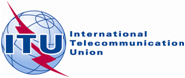 PLENARY MEETINGDocument 14-E1 October 2012Original: RussianITU Member States, Members of the Regional Commonwealth in the field
of Communications (RCC)ITU Member States, Members of the Regional Commonwealth in the field
of Communications (RCC)COMMON PROPOSALS FOR THE WORK OF THE CONFERENCECOMMON PROPOSALS FOR THE WORK OF THE CONFERENCEA.I.RCC14AxARMAZEBLRGEOKAZKGZMDARUSTJKTKMUKRUZBTitle and PreambleRCC/14A1/1Title and PreambleRCC/14A1/2Title and PreambleRCC/14A1/3Article 1RCC/14A1/4Article 1RCC/14A1/5Article 1RCC/14A1/6Article 1RCC/14A1/7Article 1RCC/14A1/8Article 1RCC/14A1/9Article 1RCC/14A1/10Article 1RCC/14A1/11Article 1RCC/14A1/12Article 1RCC/14A1/13Article 1RCC/14A1/14Article 1RCC/14A1/15Article 1RCC/14A1/16Article 1RCC/14A1/17Article 1RCC/14A1/18Article 2RCC/14A1/19Article 2RCC/14A1/20Article 2RCC/14A1/21Article 2RCC/14A1/22Article 2RCC/14A1/23Article 2RCC/14A1/24Article 2RCC/14A1/25Article 2RCC/14A1/26Article 2RCC/14A1/27Article 2RCC/14A1/28Article 2RCC/14A1/29Article 2RCC/14A1/30Article 2RCC/14A1/31Article 2RCC/14A1/32Article 2RCC/14A1/33Article 2RCC/14A1/34Article 2RCC/14A1/35Article 2RCC/14A1/36Article 2RCC/14A1/37Article 2RCC/14A1/38Article 2RCC/14A1/39Article 2RCC/14A1/40Article 2RCC/14A1/41Article 2RCC/14A1/42Article 2RCC/14A1/43Article 2RCC/14A1/44Article 2RCC/14A1/45Article 2RCC/14A1/46Article 2RCC/14A1/47Article 2RCC/14A1/48Article 3RCC/14A1/49Article 3RCC/14A1/50Article 3RCC/14A1/51Article 3RCC/14A1/52Article 3RCC/14A1/53Article 3RCC/14A1/54Article 3RCC/14A1/55Article 3RCC/14A1/56Article 4RCC/14A1/57Article 4RCC/14A1/58Article 4RCC/14A1/59Article 4RCC/14A1/60Article 4RCC/14A1/61Article 4RCC/14A1/62Article 4RCC/14A1/63Article 4RCC/14A1/64Article 4RCC/14A1/65Article 4RCC/14A1/66Article 4RCC/14A1/67Article 5RCC/14A1/68Article 5RCC/14A1/69Article 5RCC/14A1/70Article 5RCC/14A1/71Article 5RCC/14A1/72Article 5RCC/14A1/73Article 5АRCC/14A1/74Article 5АRCC/14A1/75Article 5АRCC/14A1/76Article 5АRCC/14A1/77Article 5АRCC/14A1/78Article 5АRCC/14A1/79Article 5АRCC/14A1/80Article 5АRCC/14A1/81Article 5АRCC/14A1/82Article 5АRCC/14A1/83Article 6RCC/14A1/84Article 6RCC/14A1/85Article 6RCC/14A1/86Article 6RCC/14A1/87Article 6RCC/14A1/88Article 6RCC/14A1/89Article 6RCC/14A1/90Article 6RCC/14A1/91Article 6RCC/14A1/92Article 6RCC/14A1/93Article 6RCC/14A1/94Article 7RCC/14A1/95Article 7RCC/14A1/96Article 7RCC/14A1/97Article 8RCC/14A1/98Article 8RCC/14A1/99Article 9RCC/14A1/100Article 9RCC/14A1/101Article 9RCC/14A1/102Article 9RCC/14A1/103Article 10RCC/14A1/104Article 10RCC/14A1/105Article 10RCC/14A1/106Article 10RCC/14A1/107Article 10RCC/14A1/108Article 10RCC/14A1/109Appendix 1RCC/14A1/
110-142Appendix 2RCC/14A1/
143-155Appendix 3RCC/14A1/
156-160